平成23年度　第2学年2学期数学中間テスト　解答用紙（　　　）番　　氏名（　　　　　　　　　　　　）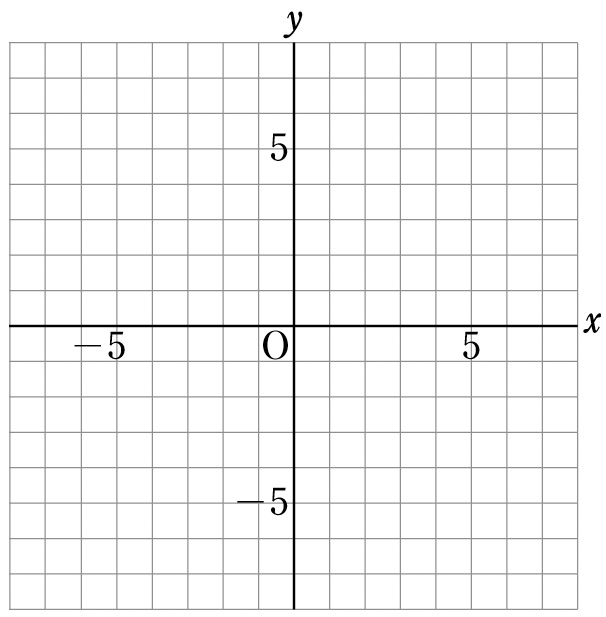 ７　　　　　　　　　　　　　　　　　　　　　　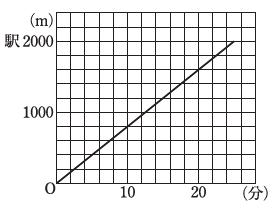 　　　　　　　　　　　　　　　　　　　(2)　知識・理解表現・処理数学的な考え方合　計／１００１　　　　(1)(1)(1)(1)(1)(1)(2) －８(2) －８(3)　ｙ＝－２ｘ＋３２①　３②　３②　３③　－２３(1)　ウ(1)　ウ(2)　ウ、エ(2)　ウ、エ(2)　ウ、エ(3)　ア(3)　ア４(1)　∠ｅ、∠ｘ(1)　∠ｅ、∠ｘ(2)　∠ｗ(2)　∠ｗ(2)　∠ｗ(3)　ℓ∥ｍ(3)　ℓ∥ｍ４(4)　ℓ∥ｎ(4)　ℓ∥ｎ(5)　∠ｆ、∠ｈ∠ｄ(5)　∠ｆ、∠ｈ∠ｄ(5)　∠ｆ、∠ｈ∠ｄ(6)　∠ｘ、∠ｃ　　∠ａ(6)　∠ｘ、∠ｃ　　∠ａ５(1)　∠x＝　70°　　　　　∠y＝　100°(1)　∠x＝　70°　　　　　∠y＝　100°(1)　∠x＝　70°　　　　　∠y＝　100°(1)　∠x＝　70°　　　　　∠y＝　100°(1)　∠x＝　70°　　　　　∠y＝　100°(2)　∠x＝　60°(2)　∠x＝　60°６(1)①　ｙ＝150－x②　ｙ＝２５０－ｘ③　ｙ＝１４０－ｘ③　ｙ＝１４０－ｘ④ｙ＝８０ｘ＋１００６⑤　ｙ＝６ｘ＋３⑤　ｙ＝６ｘ＋３⑥　ｙ＝２ｘ(2)①、②、③、④、⑤、⑥①、②、③、④、⑤、⑥８(1)ｙ＝３ｘ＋７８(2)ｙ＝ｘ－１９(1)　ｙ＝ｘ－１９(2)　ｙ＝－２ｘ＋３９(3)　(　　，　)(4)　10(1)兄の速さ分速８０ｍ　　　　　（3点）10(3)追い越すことができる家から1440ｍの地点　　　　　　　　　　　(3点)